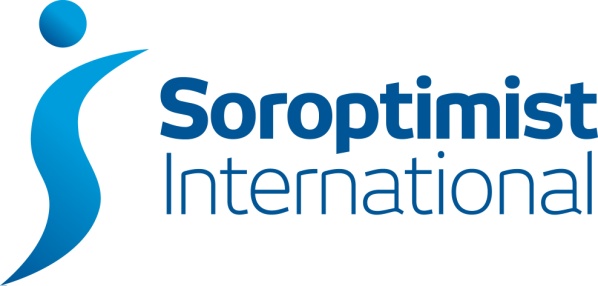 St Albans & Districtwww.sigbi.org/st-albansWAYS TO REDUCE YOUR CARBON FOOTPRINTThere are lots of online Carbon Footprint Checkers – get starter by trying this simple one which Catherine Ross of Transition St Albans introduced us to:  http://footprint.wwf.org.uk/Find local sustainability information and events such as Open Food Gardens and Open Meetings with speakers at Transition St Albans webpage (also on Facebook and Twitter)  https://transitionstalbans.org/MAKING CHANGESCatherine Ross suggested thinking of changing step by step:changing something TOMORROWworking on something over the NEXT 3 MONTHSfinding something you could WORK WITH OTHER SOROPTIMISTS OR FRIENDS OR FAMILY ONBased on the presentation Catherine Ross, Transition St Albans gave to SI St Albans & District22 May 2017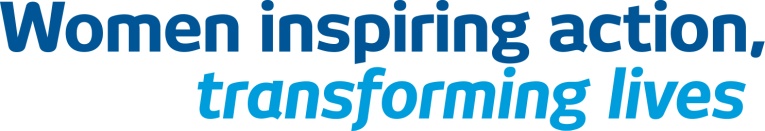 Things I can do to reduce my ENERGY useKnow how much I’m usingTurn things off when not in useInstall timers for appliances that are hard to switch off each eveningInstall LED or low energy light bulbsTurn the thermostat down by 1 degreeLagging (pipes and hot water tank) Draught proof letterboxes, doors etcBigger investments… loft insulation, cavity wall insulation, solar panels Things I can do to reduce my WATER useKnow how much I’m usingReduce water used for flushing toilets (e.g. device in cistern, flush less often)Fix taps, drips and leaksUse a timer for taking showers, install an aireator.  Use less water in a bath. Use water efficient washing cycles, only wash full loadsDon’t leave the tap running when washing up, cooking or cleaning teethReduce water used out of doors (Have a Water Butt)FOOD: Eating more sustainably – what can I do?Buy local and seasonal foodsDo a meal planner so that you only buy what your needHave weeks when you cook from the cupboardFreeze extra portions of food for another dayReduce food packagingMinimise food waste Buy organic foodEat less meatTRANSPORT : Getting around more sustainably  - what can I do?Adopt more fuel efficient driving practices, keep tyres at correct pressureCycle rather than driveWalk rather than driveTake buses and trainsTry lift sharingFly less, try taking European holidays by trainTake holidays in the UK